(پیوست شماره 1)کاربرگ استفاده از فرصت تحقیقاتی کوتاه مدت تحقیقاتی خارج از کشورنوع فرصت تحقیقاتی مورد تقاضا: فرصت تحقیقاتی داخل کشور           فرصت تحقیقاتی خارج از کشور            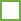 توجه: در صورت انتخاب هر دو گزینه، پرونده ابتدا در کارگروه تخصصی فرصت تحقیقاتی خارج از کشور مورد بررسی قرار گرفته و در صورت قرار نگرفتن در اولویت، جهت گذراندن فرصت تحقیقاتی داخل کشور معرفی می گردند.مشخصات پذیرش تحصیلی فرصت کوتاه مدت تحقیقاتی داخل یا خارج از کشور:طرح و هدف از گذراندن دوره فرصت تحقیقاتی لطفا با پاسخ به سوالات ذیل هدف از گذراندن فرصت مطالعاتی در خارج از کشور را تشریح نمایید. پاسخ این سوالات باید به تأیید استاد راهنما برسد.طرح موضوع، مساله و اهمیت تحقیق را در راستای رفع نیازهای کشور توضیح دهید.اهمیت و ضرورت انجام تحقیق در خارج از کشور و انگیزه شما در اقدام برای این فرصت تحقیقاتی را تشریح نمایید.دقیقا بیان گردد چه بخش هایی از رساله در دانشگاه مبدا و چه بخش هایی و با چه روش پژوهشی قرار است در محل تحقیق (دانشگاه میزبان) صورت پذیرد؟دقیقا بیان شود چه امکانات و تجهیزاتی برای یافتن پاسخ  به سوالات (فرضیه ها) مورد نیاز است که در داخل کشور، در دسترس شما نیست؟پیش بینی شما از نتایج و دستاوردها و نوآوری حاصل از بخشی از تحقیق که در خارج از کشور(دانشگاه مقصد) چیست؟به صورت کامل استاد راهنمای محل تحقیق از حیث تخصص، سابقه پژوهشی (تعداد مقلات، h-index و .....)، رتبه بندی دانشگاه (بر اساس رتبه بندی QS)، امکانات موجود در آزمایشگاه مقصد (در صورت تجربی بودن تحقیق) که مورد نیاز رساله است ذکر شود. دانشگاه محل تحصیلدانشگاه محل خدمت (دانشجویان بورسیه)رشته تحصیلی وگرایش دکتریتاریخ گذراندن آزمون جامعتاریخ شروع به تحصیلتاریخ احتمالی دفاع از پایان نامه دوره دکترینوع پایان نامه(نظری یا آزمایشگاهی)عنوان پایان نامه دکتراعنوان پایان نامه دکتراعنوان پایان نامه دکترادانشگاه یا موسسه تحقیقاتی پذیرش کنندهکشور محل تحقیقتاریخ شروع بر اساس دعوت نامه